Sint Maarten Yacht ClubJOB DESCRIPTION SMYC MERCHANDISER & OFFICE ASSISTANTPosition description:The SMYC is looking for a part-timer to join the team as merchandiser & office assistant. Main responsibilities consist of communications, merchandise coordination, sales and marketing & promotions. This person would be the point person to provide information regarding the island, maritime industry and the yacht club.Communications & promotions:Produce monthly newsletterConfirm registrations for eventsCoordination between committees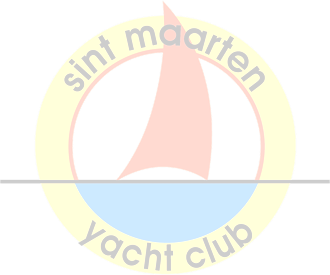 Produce and send out flyersMaintain social media channelsPress ReleasesWebsite maintenanceMembership coordination and communicationsMerchandise:In charge of merchandise salesMaintain stock, place orders and coordinate merchandise locationControl merchandise opportunities online and on islandOther duties:Basic administrative duties and errands Requirements:Excellent communication skillsAmple experience working and living on Sint MaartenExperience in retail & salesAbility to work in a dynamic environmentPro-active attitudeIndependent worker, as well as supportive of a teamProficiency in standard Office software (Outlook, Excel, Word, Powerpoint)Experience with social media managementProficiency in EnglishDriver’s licenseHours:Requires working on weekends.1 year contract; Part time (2 days a week) from June till September 2023, potentially going to 3 days a week from September onwards.Sint Maarten, Dutch or American nationality required or in possession of valid work or residence permit. Submit CV and Motivation letter to saskia@smyc.comApplications close May 27th – Starting date asap.90 Welfare Road, Simpson Bay Bridge, ST. MAARTENTel: +1(721) 544 2079 Mob: +1(721) 5810559 Email: manager@smyc.com, www.smyc.com